XIV Międzyszkolny Konkurs Ortograficzny "Ortografik 2018"	Już kolejny raz gościliśmy w Zespole Szkół w Klonowej uczniów, dla których polska ortografia nie ma tajemnic i bez mrugnięcia powieką odróżniają słowa: chart i  hart.  	Uczniowie w części konkursowej zmagali się z dyktandem najeżonym trudnościami ortograficznymi oraz łamigłówkami. Musieli się również wykazać znajomością zasad pisowni. Zmaganiom tym towarzyszyła przyjazna atmosfera.	Każdą placówkę reprezentowały dwie osoby, które otrzymały najwyższy wynik w eliminacjach szkolnych. 	Na poziomie międzyszkolnym  w klasach IV - VI rywalizowali ze sobą uczniowie  następujących szkół: Klonowa, Uników, Złoczew, Brąszewice, Ostrów, Brzeźno. Wyniki tych zmagań przedstawiają się następująco: I miejsce - Wiktoria Siwiec  SP w Ostrowie;II miejsce - Maja Książek SP w Brzeźniu;III miejsce - Bartosz Krzymiński SP w Brzeźniu;	W kategorii klas VII i II - III gim. do walki o laury stanęli reprezentanci z szkół: Złoczew, Klonowa, Brąszewice. Najwyższe wyniki uzyskali:I miejsce - Marika Salamon GP w Brąszewicach;II miejsce - Klaudia Majdańska SP w Złoczewie;III miejsce - Kaja Ciach SP w Złoczewie;	Organizatorkami konkursu są panie Mariola Musialska i Joanna Musialska. Zakup symbolicznych upominków dla uczestników jest możliwy dzięki finansowemu wsparciu Gminnej Komisji Rozwiązywania Problemów Alkoholowych w Klonowej.Joanna Musialska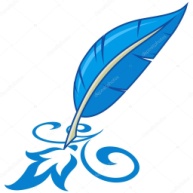 